 Skizzen zum Unterrichtsfach Landeskunde für die 11. Klassenstufeim Rahmen der bilingualen Bildung für Deutsch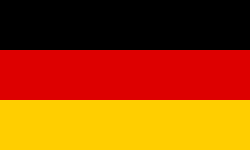 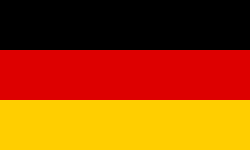 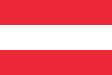 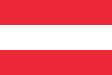 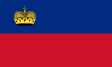 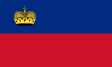 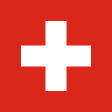 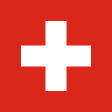 erarbeitet und zusammengestellt 	von	László Horváth2023/2024Zalaegerszeg9. Geschichte der Schweiz im Überblick – Teil 2Die moderne Schweiz: Bundesverfassung und Bundesstaat (1848)https://www.youtube.com/watch?v=sUh2dVDK5vE - Ab 1830 wurden in vielen Kantonen die Kantonsverfassungen revidiert und wieder mehr Volksrechte eingeführt.- In der Zentralschweiz, besonders in Luzern, gab es auch liberale Kräfte, doch die Konservativen behielten die Oberhand. - Einflussreiche konservative Katholiken gründeten den sogenannten "Sonderbund" gegen die liberal regierten Kantone und suchten in Österreich einen Verbündeten.- Es führte zwischen den liberalen und konservativen Kräften zu Auseinandersetzungen. Dieser so genannte "Sonderbundskrieg" endete 1847 mit einer totalen Niederlage der konservativen Katholiken. - Der Sieg der liberalen Kräfte führte zur Bundesverfassung von 1848. - Die Verfassung von 1848 führte eine Bundesregierung ein, die aus einem Bundesrat und einer Bundesversammlung bestand. - Sie etablierte das Prinzip der Gewaltenteilung und festigte die Autonomie der Kantone innerhalb des Bundesstaates. Die Verfassung stärkte auch die Position der Bundesregierung gegenüber den Kantonen und legte die Grundlage für die heutige föderale Struktur der Schweiz.- Die Verfassung garantierte grundlegende Rechte und Freiheiten für die Bürger, darunter Religionsfreiheit, Meinungsfreiheit und Gleichheit vor dem Gesetz.- Sie definierte die Beziehung zwischen den einzelnen Kantonen und dem Bund und legte fest, dass die Kantone in vielen Bereichen autonom bleiben sollten.Die Schweiz in der zweiten Hälfte des 19. JahrhundertsIm 19. Jahrhundert erlebte die Schweiz eine bemerkenswerte wirtschaftliche Entwicklung. Diese Entwicklung legte das Fundament für ihren heutigen Wohlstand und ihre wirtschaftliche Stabilität. - Die Schweiz erlebte im 19. Jahrhundert eine späte, aber dennoch bedeutende industrielle Revolution, die durch die Entwicklung von Textil- und Maschinenindustrien gekennzeichnet war. Insbesondere die Textilindustrie florierte und wurde zu einem wichtigen Wirtschaftszweig des Landes. (Industrielle Revolution)- Das Bankwesen begann sich im 19. Jahrhundert zu entwickeln, und die Schweiz etablierte sich allmählich als internationales Finanzzentrum. Insbesondere in Städten wie Zürich, Genf und Basel entstanden wichtige Finanzzentren. Sie trugen  zur Entwicklung des modernen schweizerischen Bankwesens bei. (Bankwesen)- Die Schweiz begann im 19. Jahrhundert, sich als wichtiger internationaler Handelspartner zu etablieren. Sie baute Handelsbeziehungen mit anderen europäischen Ländern auf und nutzte ihre geografische Lage, um ihre Position als wichtiger Handelsknotenpunkt zu festigen. (Internationaler Handel)-  Die natürliche Schönheit der Schweiz zog im 19. Jahrhundert zunehmend Touristen an, die die Alpen, Seen und malerischen Städte des Landes erkunden wollten. Der aufkommende Tourismussektor trug zur wirtschaftlichen Entwicklung vieler Regionen bei. Die Schweiz wurde zum international beliebten Reiseziel. (Tourismus)- Die Schweiz war im 19. Jahrhundert auch ein Zentrum für Innovation und technologischen Fortschritt. Fortschritte in Bereichen wie Uhrmacherei, Maschinenbau und chemische Industrie trugen zur wirtschaftlichen Entwicklung des Landes bei und legten den Grundstein für seine heutige Position als Innovationsführer in verschiedenen Bereichen. (Innovation und Technologie)Die Rolle der Schweiz in dem Ersten und Zweiten Weltkrieg https://www.youtube.com/watch?v=Y2bk4RwpCDo - Die Schweiz war während des Ersten und Zweiten Weltkriegs offiziell neutral und spielte eine wichtige Rolle als Vermittler zwischen den  kriegsführenden Parteien  - Die Schweiz half  den Austausch von Kriegsgefangenen zu erleichtern.- Die Schweiz spielte eine wichtige humanitäre Rolle.  Sie stellte humanitäre Hilfe für Kriegsgefangene und Flüchtlinge sowie für bedürftige Bevölkerungsgruppen in ganz Europa bereit.- Die Schweiz unterhielt wirtschaftliche Beziehungen mit beiden Seiten des Konflikts und wurde zu einem wichtigen Handelszentrum für den Handel mit Waren und Dienstleistungen.Die Rolle der Schweiz nach dem Zweiten WeltkriegNach dem Zweiten Weltkrieg spielt die Schweiz eine bedeutsame Rolle auf internationaler Bühne. - Die humanitäre Tradition der Schweiz setzt sich fort, insbesondere im Bereich des humanitären Völkerrechts und der humanitären Hilfe. Organisationen wie das Rote Kreuz haben ihren Sitz in der Schweiz (Humanitäre Tradition)- Die Schweiz engagiert sich weiterhin in internationalen Organisationen wie den Vereinten Nationen, der Weltbank und dem Internationalen Währungsfonds. Sie bemühte sich, eine Brückenfunktion zwischen verschiedenen Ländern und Konfliktparteien zu übernehmen. (Internationale Beziehungen)- Die Schweiz ist ein wichtiger Finanz- und Handelsstandort. Ihre Banken und Finanzinstitute spielen eine bedeutende Rolle im globalen Finanzsystem. Zudem wurde die Schweiz als Standort für internationale Organisationen und multinationale Unternehmen attraktiv. (Wirtschaftliche Bedeutung)- Die Schweiz engagiert sich aktiv in der Friedensförderung und Konfliktlösung in verschiedenen Teilen der Welt. Sie trägt dazu bei, diplomatische Gespräche und Verhandlungen zu fördern, um internationale Konflikte beizulegen und den Frieden zu sichern. (Friedensförderung)- Die Schweiz setzt sich für die Förderung von Menschenrechten und demokratischen Werten ein, sowohl auf nationaler als auch auf internationaler Ebene. Sie unterstützt Maßnahmen zur Förderung von Freiheit und Gleichheit und trägt zur Entwicklung internationaler Menschenrechtsnormen bei. (Menschenrechtschutz)Bundesverfassung und Bundesstaat (1848)e Bundesverfassung,-en	szövetségi alkotmányrevidieren, -te, h. –t	felülvizsgáls Volksrecht,-e	népjogr Sonderbund, -¨e	külön szövetségr/e Verbündete,-n,-n	szövetségesdie Oberhand behalten	felülkerekedikeinflussreich	befolyásosetablieren, -te, h. –t	alapíte Gewaltenteilung	hatalommegosztásr Bundesrat	kormánye Bundesregierung	szövetségi kormányzáse Bundesversammlung 	parlament s Gesetz,-e	törvényDie Schweiz in der zweiten Hälft des 19. Jhs. bemerkenswert	figyelemreméltós Fundament,-e	alapr Wohlstand	jólétkennzeichnen, -te, h. ge-t	jelezflorieren, -te, h.-t	virágzikr Wirtschaftszweig,-e	gazdasági ágsich etablieren, -te, h. –t	létesül, létrejöne Handelsbeziehung,-en	kereskedelmi kapcsolatr Handelsknotenpunkt,-e     kereskedelmi csomópontfestigen, -te, h. ge-t	megerősítan/ziehen, zog an, h. angezogen	vonzerkunden, -te, h. –t	felfedezr Fortschritt,-e	haladáse Uhrmacherei,-en	órakészítésden Grundstein legen	leteszi az alapkövet Rolle der Schweiz im Ersten, Zweiten Weltkrieg r Vermittler, - 	közvetítőkriegsführende Parteien	harcoló felekr/e Kriegsgefangene,-n,-n	háborús foglyokr Flüchtling,-e	menekültbedürftig	rászorulóbereit/stellen, -te, h. ge-t	rendelkezésre bocsátBeziehungen unterhalten	kapcsolatokat fenntartRolle der Schweiz nach dem Zweiten Weltkriegauf internationaler Bühne	nemzetközi szintens Völkerrecht,-e	nemzetközi jogsich fort/setzen, -te, h. –t	folytatódiksich engagieren, -te, h. –t 	elkötelezi magáte Vereinen Nationen	ENSZr Internationale Währungsfonds	Nemzetközi Valutaalapeine Brückenfunktion übernehmen	hídszerepet átveszr Standort,-e	székhelye Friedensförderung,-en	béke elősegítésee Verhandlung,-en	tárgyalásden Frieden sichern	a békét biztosítaniKonflikte bei/legen              konfliktusokat elsimítanis Menschenrecht,-e	emberi jogsich ein/setzen, -te h. ge-t	síkra száll vmi mellettr Wert,-e	értékauf internationaler Ebene	nemzetközi szintene Maßnahme,-n	intézkedésÜbungenÜbung 1 – Hörverstehen Bundesverfassung und Bundesstaat, Schweiz im 19. Jahrhunderthttps://learningapps.org/view32509090 Übung 2 – Hörverstehen – Schweiz in den Weltkriegen und im 20. Jahrhunderthttps://learningapps.org/view32509236 Übung 3 – Bundesverfassung und Bundesstaat, Schweiz im 19. Jahrhundert (richtig-falsch)https://learningapps.org/view32511474 Übung 4 - Bundesverfassung und Bundesstaat, Schweiz im 19. Jahrhundert (Multiple-Choice)https://learningapps.org/view32511589Übung 5 - Schweiz in den Weltkriegen und im 20. Jahrhundert (richtig-falsch)https://learningapps.org/view32511654Übung 6 - Schweiz in den Weltkriegen und im 20. Jahrhundert (Multiple-Choice)https://learningapps.org/view32511800